Maya LahyaniMezzo-SopranoIsraeli-born mezzo-soprano Maya Lahyani was a grand finalist at the Metropolitan Opera National Council Auditions in 2010, going on to make her Met debut as Kate Pinkerton (Madama Butterfly) under Philippe Auguin in 2014. Attracting attention in North America for her combination of rich, warm tones and intense, dramatic conviction, Maya has returned to The Met for several more productions including Rigoletto with Pablo Heras-Casado, Lola in David McVicar’s new production of Cavalleria Rusticana, Omar/Palestinian Woman in John Adams’ The Death of Klinghoffer, Rosette in Laurent Pelly’s production of Manon, Third Sprite in Rusalka under Yannick Nézet-Séguin, 2nd Maid in Patrice Chéreau’s new production of Elektra conducted by Esa-Pekka Salonen, and, most recently, as Flora in the iconic Willy Decker production of La traviata, conducted by Nicola Luisotti. This season, Maya reprises her role in Elektra under Nézet-Séguin and sings Dorothée in Massenet’s Cendrillon under Bertrand de Billy, the latter of which is to be broadcast globally in cinemas via The Met’s Live in HD series.Formerly an Adler Fellow at San Francisco Opera, Lahyani enjoys a continuing relationship with the house making her mainstage debut as Wowkle in La fanciulla del West under Luisotti, performing in the world premiere of Christopher Theofanidis’ Heart of a Solider under Patrick Summers, and appearing in productions of Die Walküre, L’amico Fritz, and in Franco Alfano’s Cyrano de Bergerac.As a Young Artist at Seattle Opera, Maya Lahyani appeared as both Dryad (Ariadne auf Naxos) and Dorabella (Così fan tutte), and returned there last season as Varvara in Janáček’s Káťa Kabanová. A recent debut as Carmen at Wolf Trap Opera was met with significant critical acclaim. Maya has also appeared as the Page in Salome with Canadian Opera Company, and Contessa di Ceprano (Rigoletto) with Gustavo Dudamel and the Los Angeles Philharmonic at the Hollywood Bowl. During her scholarship at The International Vocal Art Institute in Tel Aviv, Maya Lahyani performed as Mère Marie (Les dialogues des Carmélites), Charlotte (Werther), Rebecca Nurse (The Crucible), and the title role in Mascagni’s Zanetto.In concert, Lahyani has performed Mozart’s Requiem with the San Francisco Opera Orchestra under Luisotti, Mendelssohn’s A Midsummer Night’s Dream with the late Kurt Masur and the San Francisco Symphony, Ravel’s Shéhérazade with the Jerusalem Symphony Orchestra, Brahms’ Alto Rhapsody with the Sacramento Choral Society, and Mahler’s Symphony No.2 with Charlotte Symphony and Christopher Warren-Green.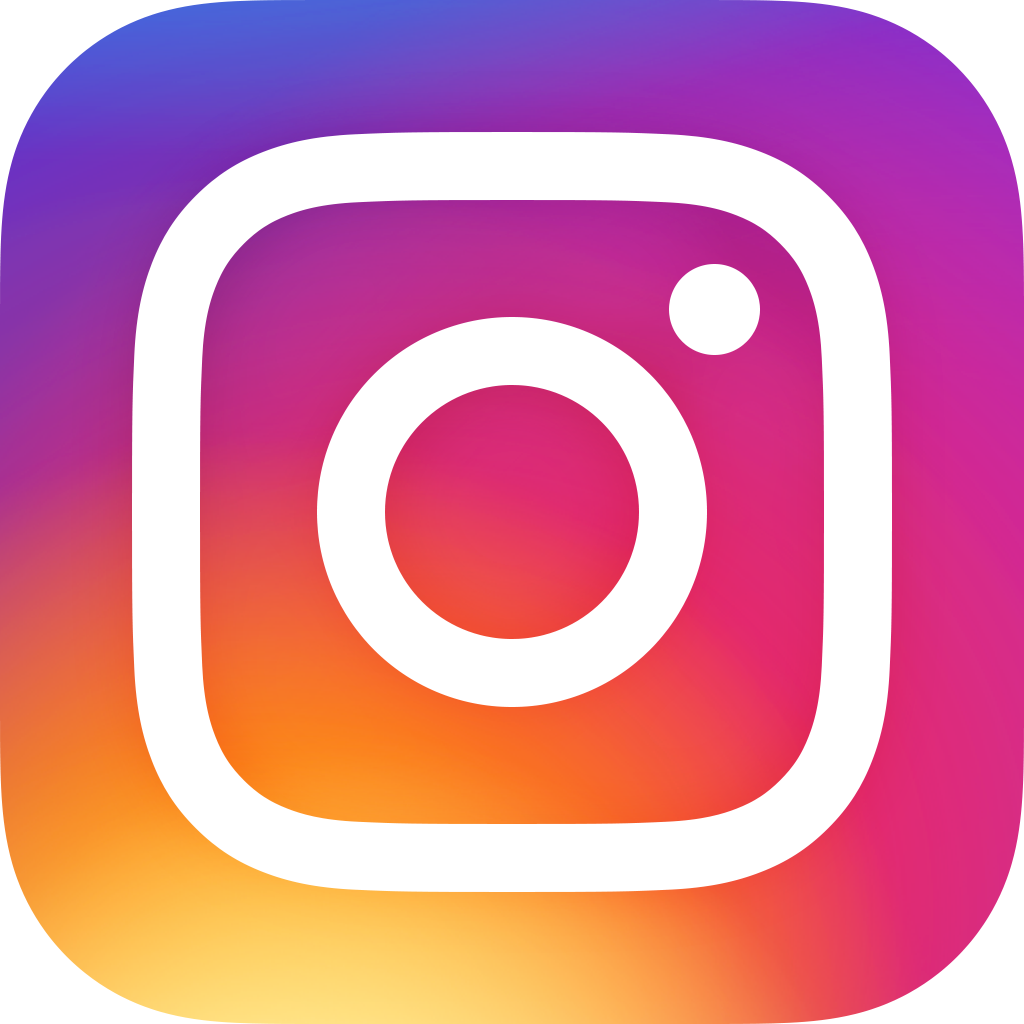 /maya_la/